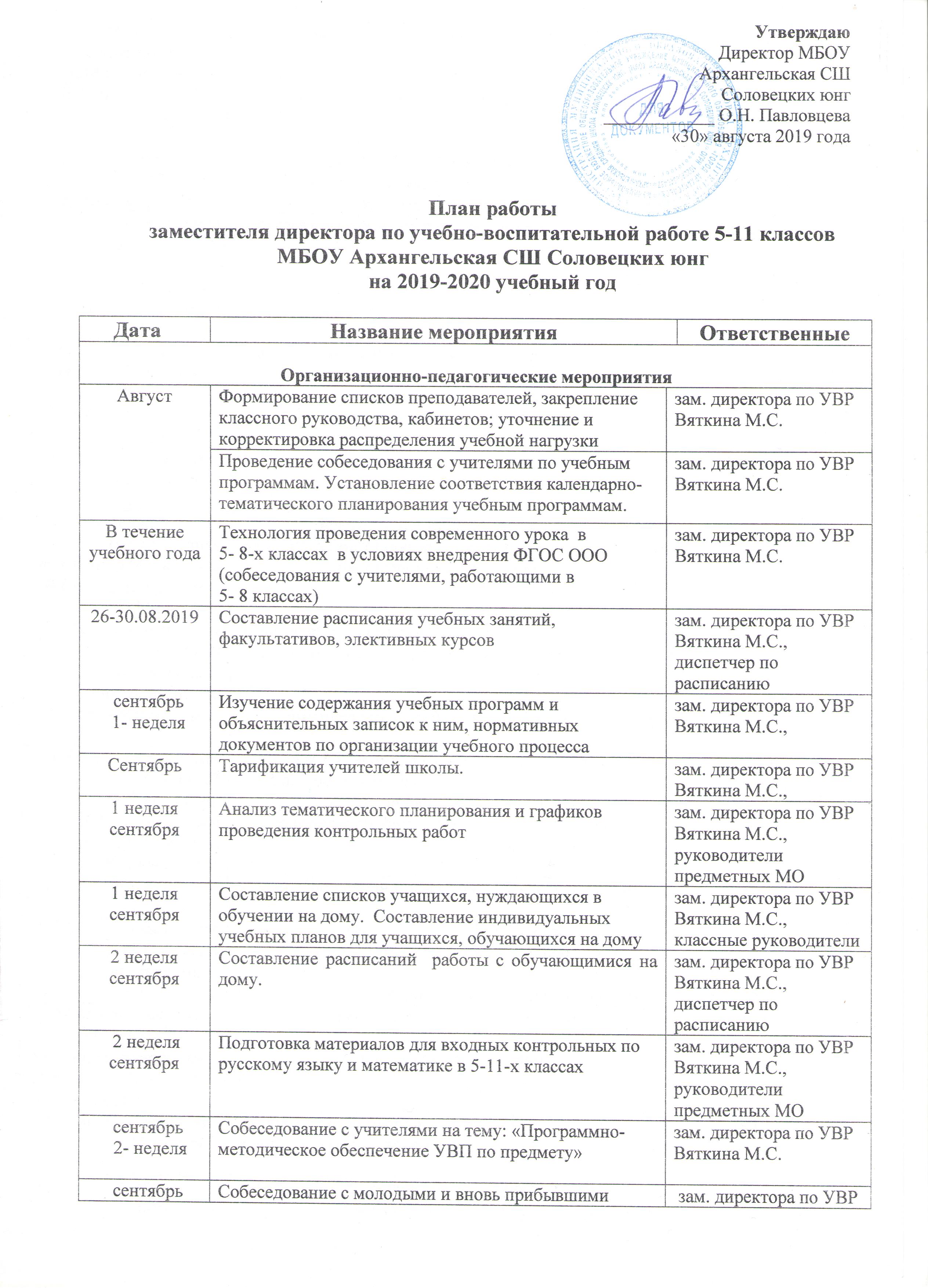 Методические мероприятияПлан работы школьных предметных МО 2-неделяучителями по самообразованию (выбор тематики)Вяткина М.С., руководители предметных МО3 неделя сентябряСоставление графика проведения диагностических работ, открытых уроков, пробных экзаменов в 9, 11классахзам. директора по УВР Вяткина М.С.,3 неделя сентябряПроверка личных дел обучающихся. Соблюдение требований к оформлению и ведению личных дел обучающихся классными руководителямизам. директора по УВР Вяткина М.С., классные руководителиСентябрь (по графику)Выявление уровня развития обучающихся 5-х классов.Педагог-психолог Ширалиев К.В.,  классные руководители, зам. директора по УВР Вяткина М.С.сентябрь 4-неделяВходной контроль в 5 -11 классах. Преемственность в обучении (5, 10 кл.)зам. директора по УВР     Вяткина М.С.,    рук. МО сентябрь 4-неделяПроверка электронных журналов – ведение, заполнениезам. директора по УВР     Вяткина М.С.сентябрь 4-неделяВходной контроль в 5 -11 классах. Преемственность в обучении (5, 10 кл.)зам. директора по УВР     Вяткина М.С.,    рук. МО 1 неделя октября Индивидуальные консультации для учителей, работающих в пятом классе по результатам готовности пятиклассников к обучению в старшей школе Педагог-психолог Ширалиев К.В.,  классные руководители , зам. директора по УВР Вяткина М.С.2 неделя октябряПроведение собеседования с молодыми специалистами и их наставниками, выявление трудностей и оказание помощизам. директора по УВР     Вяткина М.С., руководители предметных МОоктябрь 1- неделяВыявление и планирование работы с одарёнными детьми. зам. директора по УВР     октябрь 1-2 недели  Проверка хода адаптационного периода  в 5-м классе. Методика выявления уровня готовности учеников 5-м классе  к обучению в старшей школе.   Цель: Выявление дезадаптированных детей, определение причин дезадоптации.  зам. директора по УВР     Вяткина М.С., руководители предметных  МО, педагог-психолог – Ширалиев К.В.Октябрь 1-неделя Контроль преподавания молодых и вновь прибывших учителейзам. директора по УВР     Вяткина М.С.октябрь 3- неделяШкола молодого учителя: 1. "Система оценки достижения планируемых результатов».2. « Формирование УУД  в основной школе".     зам. директора по УВР     Вяткина М.С.,руководители предметных МОоктябрь 2-3 неделиКлассно-обобщающий контроль в 6-х  классахзам. директора по УВР     Вяткина М.С.октябрь 3- нед.Проверка состояния преподавания алгебры и геометрии  в 7-8 классах зам. директора по УВР Вяткина М.С., рук. МО Дедеулева М.С.1 нед. ноябряПроверка своевременности заполнения электронных классных журналов, журналов факультативов, элективных курсов.зам. директора по УВР Вяткина М.С.Ноябрь 2 нед.Контроль организации сопутствующего  повторения, подготовки и проведения предметных олимпиад, конкурсов.Руководители предметных МОноябрь  2-3 нед.Фронтальная проверка состояния  образовательного процесса в 5-м  классе. ( Посещение занятий администрацией).зам. директора по УВР Вяткина М.С., руководители МОноябрь3- неделяСостояние преподавания физической культуры, охрана здоровья учащихся, предупреждение травматизма.зам. директора по УВР     Вяткина М.С., Васильева Т.П.ноябрь 3-4 нед.Фронтальная проверка состояния  образовательного процесса в 7 классе. Посещение занятий администрацией.зам. директора по УВР     Вяткина М.С.,          руководители МОдекабря 3 неделя  Контроль организации работы со слабоуспевающими и трудными обучающимисязам. директора по УВР Вяткина М.С., социальный педагог-Кокунова Л.В.3 неделя  декабря Анализ работы с детьми, обучающимися на дому.зам. директора по УВР Вяткина М.С.4 неделя  декабря Мониторинг достижения обучающимися результатов освоения ООП по итогам I полугодиязам. директора по УВР Вяткина М.С.декабрьКлассно-обобщающий контроль в 9-х классахзам. директора по УВР, кл. руков.Декабрь Проведение административных контрольных работ по математике  и русскому языку в 5-11 классахзам. директора по УВР Вяткина М.С.2 неделяЯнваряКонтроль прохождения программного материала, правильность ведения документации молодыми специалистамизам. директора по УВР Вяткина М.С.Январь 3 неделяСостояние преподавания математики в  9 -11 классахзам. директора по УВР Вяткина М.С., руководитель МО2 неделяФевраляВведение ФГОС ООП и реализация требований ФГОС в 9-х классахзам. директора по УВР Вяткина М.С.4 неделя февраляРеализация системно-деятельностного подхода как основа определения требований к результатам образования зам. директора по УВР Вяткина М.С., руководители предметных МОфевраль2-неделяПодготовка к ОГЭ в 9-х классах и к ЕГЭ в 11-А классе. Посещение уроков с целью проверки подготовки к государственной итоговой  аттестации.зам. директора по УВР    Вяткина М.С.февраль 3 неделяПредметно-обобщающий контроль Состояние преподавания биологии в 7- 8 классахзам. директора по УВР Вяткина М.С., руководители МОфевраль,  март, 1-3 неделяФронтальная проверка состояния образовательного процесса в 10-11 классах (Посещение уроков администрацией).Зам. директора по УВР Вяткина М.С.Март 1 неделя  Контроль посещаемости обучающимися уроков, работы классных руководителей с трудными  детьми  и опроса обучающихся на урокезам. директора по УВР Вяткина М.С., социальный педагог-Кокунова Л.В.МартПроверка качества преподавания английского языка 9-11 классах.зам. директора по УВР     Вяткина М.С., рук. МО - Миллер О.Н. мартСостояние преподавания в 10-11 классах:1.Математика, информатика и ИК2.Физика, астрономиязам. директора по УВР     Вяткина М.С.АпрельПодготовка к ОГЭ в 9-х классах и к ЕГЭ в 11-А классе. Посещение уроков с целью проверки подготовки к государственной итоговой  аттестации.зам. директора по УВР    Вяткина М.С.апрельПреемственность. Контроль  качества подготовки учащихся 4 класса к продолжению обучения в старшей школезам. директора, руководители МОапрель 1-неделяДифференцированный и индивидуальный подход в обучении и воспитании на уроках русского языка и литературы в 5 классезам.директора по УВР Вяткина М.С., рук. МОапрель 3- неделяПроверка методики преподавания информатики  углубленного уровня в 8-В, 9-А, 9-Б классахзам. директора по УВР Вяткина М.С.апрель 4-неделяПроверка качества преподавания математики в 5 классахзам. директора по УВР, рук. МОапрельСовместная работа учителей русского языка и литературы, математики начальной и основной школы по формированию орфографическойзоркости и вычислительных навыков у обучающихся. (Взаимопосещение уроков)зам. директора по УВР Вяткина М.С., Крыжановская Л.Г.,  руков. МО, учителя  русского языка и математики 2 неделямаяПроверка качества реализации мероприятий  спортивной  направленности (сдача норм ГТО)зам. директора по УВР Вяткина М.С., учителя  физической культуры -Удальцов Д.А., Самбурская Ю.Н.2 неделя маяАнализ отчёта учителей о работе над методической темой школыруководители предметных МО4 неделя маяКонтроль выполнения учебных планов  обучения на домузам. директора по УВР Вяткина М.С.май    Мониторинг качества образования и  результатов в 5-11-х классах зам. директора по УВР Вяткина М.С.май  Роль методических объединений в условиях внедрения в основной  школе    ФГОС ООП (9 класс). Итоги работы.Руководители предметных МО      июньПодготовка плана работы школы. Планирование работы на 2019 - 2020 учебный годзам. директора по УВР Вяткина М.С.4 раза в течение учебного годаПредварительные итоги успеваемости за четверть. Собеседование с учителями по итогам четвертизам. директора по УВР Вяткина М.С.3 раза в течение учебногогодаПодготовка материала для проведения пробных экзаменов (ЕГЭ и ОГЭ), контрольных срезов по триместрам.зам. директора по УВР Вяткина М.С., руководители предметных МО4 раза в течение учебного годаПрием отчетов учителей-предметников за  четверть. Анализ учебной деятельности.зам. директора по УВР Вяткина М.С.в течение  учебного годаПодготовка к внедрению в образовательный процесс  в 2020 - 2021 учебном году стандартов нового поколения (10 класс)зам. директора по УВР Вяткина М.С.в течение годапо плануПроверка состояния внутришкольнойдокументации:  электронных классных журналов, журналов индивидуального обучения на дому, журналов по элективным курсам, журналов по факультативным занятиям, личных дел, дневников, тетрадей учащихся.зам. директора по УВР Вяткина М.С., руководители предметных МОв течениегодаКонтроль посещения обучающимися учебных занятий, выявление причин их отсутствия на уроках и принятие своевременных мер по обеспечению посещаемости.зам. директора по УВР Вяткина М.С., социальный педагог – Кокунова Л.В.в течение  годаПланирование подготовки и проведение предметных декад (открытых уроков, внеурочных мероприятий)зам  директора по УВР, руководители предметных  МОмайАнализ учебной деятельности за 2019-2020 учебный год.зам. директора по УВР     Вяткина М.С.июнь Анализ результатов ЕГЭ и ОГЭзам. директора по УВР     Вяткина М.С.по плану школыИзучение, обобщение и распространение передового педагогического опытазам. директора по УВР  Вяткина М.С.,   руководители МОв течение годаПосещение уроков и внеклассных мероприятий. Анализ системы работы учителязам. директора по УВР Вяткина М.С.,    руководители МОв течение годаКонтроль за работой учителей со слабоуспевающими учащимисязам. директора по УВР     Вяткина М.С.,руководители МОежемесячно по графикуПосещение уроков (Цель: состояние преподавания предметов, использование ИКТ, индивидуальная работа со слабоуспевающими и одаренными детьми, оказание методической помощи).зам. директора по УВР     Вяткина М.С.,               руководители МОЕжемесячно Проверка работы учителя с рабочими тетрадями по русскому языку, математике (цели: объем домашних и классных заданий, работа над ошибками)зам. директора по УВР     Вяткина М.С., руководители предметных МОв четверти 1 раз в 5-9-х классах, в полугодие 1 раз в 10-11 классахПроверка тетрадей для  контрольных работ по русскому языку,  математике, биологии, географии, иностранным языкам, физике, химии.зам. директора по УВР     Вяткина М.С., руководители МОв течение годаПерсональный контроль. Работа учителей со слабоуспевающими учащимися.зам. директора по УВР Вяткина М.С., руководители МОИюньВыпускные экзамены. Результаты ЕГЭ и ОГЭ 2020г.зам. директора по УВР Вяткина М.С.ИюньОтчеты педагогов по итогам 2019-2020 учебного годазам. директора по УВР Вяткина М.С.ИюньПланирование работы на следующий учебный годЗам. директора, руководители ШМОАвгуст  Формирование УМК на 2019-2020 учебный год по введению ФГОС основного общего образования 9 кл.).Зам. директора по УВР Вяткина М.С.Август  Экспертиза рабочих программ, тематических планов учебных предметов по формированию УУД. Утверждение ООП.Зам. директора по УВР Вяткина М.С., руководители МОСентябрь, октябрь  Входящая диагностика обучающихся 5 класса.Зам. директора по УВР, педагог-психолог - Ширалиев К.В. Октябрь Диагностика пятиклассников с целью выявления дезаптированных детей.Зам. директора по УВР, педагог-психолог - Ширалиев К.В. Ноябрь-декабрь Коррекционные занятия с пятиклассниками по преодолению дезадаптации.учителя - предметникиВ течение годаКонсультирование по проблеме внедрения ФГОС, с целью повышения уровня психологической  компетентностиЗам. директора по УВР, педагог-психолог - Ширалиев К.В. В течение годаМетодическая помощь молодым и вновь прибывшим учителям по созданию системы уроков, показывающих выработку УУД.Зам. директора по УВР Вяткина М.С.Апрель Диагностика познавательного развития обучающихся 5-ых классов.Зам. директора по УВР Вяткина М.С.Февраль Круглый стол по теме  « Осуществление профессиональной деятельности в соответствии с требованиями ФГОС  ООО второго поколения» (представление опыта работы учителей школы)Руководители МОМО учителей русского языка и литературыМО учителей русского языка и литературыМО учителей русского языка и литературыМО учителей русского языка и литературыСентябрьСентябрьПодготовка учащихся к школьному туру олимпиад по русскому языку.Наставничество (работа с молодыми педагогами)руководитель МО -Антрушина Е.Л.ОктябрьОктябрьШкольный тур всероссийских олимпиад по русскому языку.Заседание окружного МОруководитель МО -Антрушина Е.Л.,учителя русского языка и литер. - Краева Я. А.Ворожкина А.Н.Волкова А.Н.НоябрьНоябрьДекада русского языка«Русский медвежонок» Окружная литературная гостиная 8 кл.Муниципальный этап всероссийских олимпиад по русскому языку и литературе.Учителя русского языка и литературы:Антрушина Е.Л.Краева Я.А.Антрушина Е.Л.ДекабрьДекабрьЭкзаменационное сочинение по литературе  в 11-А классеУчитель русского языка-Антрушина Е.Л.ЯнварьЯнварьИтоги работы МО за первое полугодие 2019-2020 учебного года.Руководитель МО -Антрушина Е.Л.21.02.202021.02.2020Международный день родного языка Ворожкина А.Н.МартМартДекада детской книгиАнтрушина Е.Л.Краева Я. А.Ворожкина А.Н.Волкова А.Н.АпрельАпрельОкружная лингвистическая играВорожкина А.Н.МайМайПодготовка к ОГЭ, ЕГЭШкольная конференция «Учитель и его мастерство»Работа по преемственности в обучении: учителя начальной школы, учителя русского языка.Антрушина Е.Л.Краева Я. А.Ворожкина А.Н.Руков. МО - Антрушина Е.Л.                                                МО учителей иностранных  языков                                                МО учителей иностранных  языков                                                МО учителей иностранных  языков                                                МО учителей иностранных  языковСентябрьКруглый стол: Обсуждение плана работа МО на 2019-2020 гг.Подготовка учащихся к школьному туру олимпиад по английскому языку.Участие  преподавателей в международной олимпиаде ПРОФИ по английскому языку.Круглый стол: Обсуждение плана работа МО на 2019-2020 гг.Подготовка учащихся к школьному туру олимпиад по английскому языку.Участие  преподавателей в международной олимпиаде ПРОФИ по английскому языку.Рук. МО – Миллер О.Н.Учителя ин. яз.:Авдушева О.М.Авдушева О.М.Патракова А.С.Левшова У.А.Миллер О.Н.Ильина Е.С.ОктябрьШкольный тур всероссийских олимпиад по английскому языку.Взаимопосещение уроков педагогами
Заседание окружного МОШкольный тур всероссийских олимпиад по английскому языку.Взаимопосещение уроков педагогами
Заседание окружного МОАвдушева О.М.Левшова У.А.Миллер О.Н.Ильина Е.С.рук. МО - Миллер О.Н.НоябрьЗаседание методического объединения № 2 – Тема: Разработка плана и мероприятий недели английского языка. Ломоносовские чтения (21 гимназия)Муниципальный этап всероссийских олимпиад по английскому языку Заседание методического объединения № 2 – Тема: Разработка плана и мероприятий недели английского языка. Ломоносовские чтения (21 гимназия)Муниципальный этап всероссийских олимпиад по английскому языку Рук. МО,Учителя ин.яз.Декабрь«Британский бульдог» Уроки-беседы с иностранными студентами САФУ, СГМУОкружная олимпиада на английском языке по страноведению для 5-6 классов (МБОУ ЭБЛ)«Британский бульдог» Уроки-беседы с иностранными студентами САФУ, СГМУОкружная олимпиада на английском языке по страноведению для 5-6 классов (МБОУ ЭБЛ)Рук. МО,  учителя ин. яз.ЯнварьНКП «Я - исследователь», школьный этапНеделя английского языка.НКП «Я - исследователь», школьный этапНеделя английского языка.Рук. МО,  учителя ин. яз.ФевральЗаседание методического объединения № 3 – Тема: Отчет по темам  по самообразованию. Выступление преподавателей. Конкурс для преподавателей иностранного языка «От творчества к мастерству», Гимназия №21НКП «Я - исследователь»  для 5-11 классов, окружной этапЗаседание методического объединения № 3 – Тема: Отчет по темам  по самообразованию. Выступление преподавателей. Конкурс для преподавателей иностранного языка «От творчества к мастерству», Гимназия №21НКП «Я - исследователь»  для 5-11 классов, окружной этапУчителя иностранных языковМартДекада детской книги Окружной конкурс чтецов на иностранном языке (Гимназия № 25)Декада детской книги Окружной конкурс чтецов на иностранном языке (Гимназия № 25)Учителя иностранных языковАпрельМеждународная конференция памяти М.В. Ломоносова на английском языке, СГМУ.Городской конкурс для обучающихся  «Языкознайка»  (Гимназия №3).Международный день английского языка (23.04)Международная конференция памяти М.В. Ломоносова на английском языке, СГМУ.Городской конкурс для обучающихся  «Языкознайка»  (Гимназия №3).Международный день английского языка (23.04)Рук. МО,  учителя ин. яз.Май1.Заседание Методического объединения № 4 –Тема: «Анализ результативности работы МО за год. Перспективы и основные направления деятельности на 2020 - 2021 учебный год» (творческий отчет) 2.Подготовка к ОГЭ, ЕГЭ3.Декада творчества.Работа по преемственности в обучении: учителя начальной школы, учителя иностранных языков.1.Заседание Методического объединения № 4 –Тема: «Анализ результативности работы МО за год. Перспективы и основные направления деятельности на 2020 - 2021 учебный год» (творческий отчет) 2.Подготовка к ОГЭ, ЕГЭ3.Декада творчества.Работа по преемственности в обучении: учителя начальной школы, учителя иностранных языков.МО учителей химии, биологии, географии, историиМО учителей химии, биологии, географии, историиМО учителей химии, биологии, географии, историиМО учителей химии, биологии, географии, историиСентябрьЗаседание МО. “Цели, задачи, направления работы, составление рабочих программ, выбор темы по самообразованию” Отслеживания результатов ЕГЭ, ОГЭ по истории, обществознанию, биологии, химии. Определение путей устранения ошибок и недочетов.Руков. МО - Доровицына Т.А,Ручьева А.А., Кошкина С. А, Вяткина М. С., Медведева Е. В.Сентябрь Проведение работы по привлечению учащихся к участию в олимпиадах и конкурсах по биологии, географии, истории, обществознанию, химии.Подготовка учащихся к олимпиадам.Ручьева А.А., Кошкина С. А, Доровицына Т.А, Вяткина М. С., Медведева Е. В.Сентябрь Определение тем по самообразованию. Обзор методической литературы. Руков. МО - Доровицына Т.А,Ручьева А.А., Кошкина С. А, Вяткина М. С., Медведева Е. В.Сентябрь Подготовка обучающихся к проведению школьного этапа всероссийских олимпиад.Беседы по классам, выпуск листовок ко Дню защиты животных. Оформление кабинетов.Учителя-предметники.Медведева Е. В.ОктябрьПроведение школьного этапа Всероссийской олимпиады школьниковУчителя-предметники.ОктябрьУчастие в городской игре “Экология Архангельска”.руководитель МО - Доровицына Т. А.ОктябрьПровести открытый урок по географии. Медведева Е. В.НоябрьАнализ работы с неуспевающими учащимися на уроках. Итоги работы за первую четверть по биологии и химии, истории, обществознанию, географии.руководитель МО - Доровицына Т. А.НоябрьПланирование работы с одаренными детьми.Учителя-предметники.НоябрьВикторины, посвященные дню рожденияМ. В. Ломоносова (7-8 класс)Выпуск газет, посвященных М. В. Ломоносову.77 лет Московской битвы в Великой отечественной войне (8-11 классы)Кошкина С. А.Доровицына Т. А.Кошкина С. А.НоябрьПодготовка учащихся к городским олимпиадам.Учителя-предметники.НоябрьЗаседание МО Формирование УУД на основе системно-деятельностного подхода.Руков. МО -Доровицына Т. А.ДекабрьКонференция СПИД-угроза человечеству.Беседы по классам о СПИДе.Доровицына Т. А.ДекабрьПровести срез знания по географии 10 класс.Медведева Е. В.ДекабрьПровести срез знаний по химии 10 класс.Игра ЧТО? ГДЕ? КОГДА? 7 классы, география.Доровицына Т. А.Медведева Е. В.В течение годаПланирование работы с отстающими учащимися.Учителя-предметники.В течение годаУчастие в городских и Всероссийских конференциях и олимпиадах.Учителя-предметники.В течение годаТехнология формирование УОД в основной школе в условиях реализации ФГОС ООО.Учителя-предметники.В течение годаЗаседание МО.1.Внеурочная деятельность в условиях реализации ФГОС ООО. 2.Анализ успеваемости по предметам за первое полугодие. Активизация мыслительной деятельности на уроках биологии. Работа с сильными и слабыми учащимися.Кошкина С. А.Руков. МО -Доровицына Т. А.Учителя-предметники.Кошкина С. А.В течение годаВсероссийская олимпиада “Золотое руно”Кошкина С. А.Руков. МО -Доровицына Т. А.Учителя-предметники.Кошкина С. А.В течение годаПланирование проведения недели географии, биологии, истории и химии.Учителя-предметники.В течение годаК 186-летию таблицы Менделеева.Доровицына Т. А.В течение годаК годовщине Сталинградской битвы.Учителя истории.В течение годаК 210-летию жизни и деятельности Ч. Дарвина.Доровицына Т. А.МартАкция “Подкорми птиц”Доровицына Т. А.МартПроведение недели естественных наук.Учителя-предметники.МартДень воды. Беседы по классам.Попов И. Л., Доровицына Т. А.МартЗанимательные опыты по химии. 8 класс.Доровицына Т. А.22 03.2020День воды.Руков. МО - Доровицына Т. А.АпрельПосещение уроков природоведения в 4 классах.Учителя-предметники.АпрельНеделя: «Птицы - наши друзья».Руков. МО - Доровицына Т. А.Апрель«Сохраним нашу планету!»: конференция, кинофильмы, викториныРуков. МО - Доровицына Т. А, Попов И. Л.АпрельДень химика.Руков. МО - Доровицына Т. А.АпрельИнтеллектуальный КВН «БиоГеоассорти». Окружное мероприятие.Медведева Е. В.,Попов И. Л., Доровицына Т. А.МайПодведение итогов работы МО за 2019-2020 учебный год. Определение основных направлений работы МО на новый учебный год.Руков. МО - Доровицына Т. А.МО учителей образовательных областей«Технология», «Искусство», «Физическая культура», «ОБЖ»МО учителей образовательных областей«Технология», «Искусство», «Физическая культура», «ОБЖ»МО учителей образовательных областей«Технология», «Искусство», «Физическая культура», «ОБЖ»Сентябрь«Кросс Нации»Учителя физической культурыСентябрьТворческая мастерская«Подарок ко Дню учителя», 5-7 классыРуков. МО – Медведева Л.Г.Серебренников Д.В.ОктябрьШкольный этап  Всероссийской олимпиады школьников по предметамРуков. МО – Медведева Л.Г.ОктябрьКонцерт  ко  Дню учителяЦыварева О.Н.ОктябрьТоварищеский матч по волейболу  «Учитель-ученик»,  приуроченный   ко  Дню учителяУчителя физической культуры.ОктябрьКонкурс «Певцы моря»Цыварева О.Н.НоябрьФестиваль «Мозаичные полотна»,7-8 классыМедведева Л.Г.,Серебренников Д.В.НоябрьСпартакиада 5-7 классыУчителя физической культурыНоябрьТворческая мастерская«Подарок МАМЕ», 5-8 классыМедведева Л.Г.НоябрьПраздничный концерт ко Дню материЦыварева О.Н.ДекабрьСпартакиада 8-9 классыУдальцов  Д.А.ДекабрьНовогодний концертЦыварева О.Н.ДекабрьМастерская Деда Мороза, 5-8 классМедведева Л.Г.Цыварева О.Н.ДекабрьКонкурс поделок «Символ года»,5-8 классМедведева Л.Г.,Серебренников Д.В.ДекабрьКонкурс рисунков «Символ года»,5-8 классМедведева Л.Г.Серебренников  Д.В.ЯнварьВыставка рисунков и поделок«Символ года», 5-8 классМедведева Л.Г.,ЯнварьЛыжные гонки,  10-11 классУчителя физической культурыЯнварьШкольный турнир по футзалу среди 6-8 классовУчителя физической культурыЯнварьСмотр-строй песни«Красив в строю, статен в бою»Цыварева О.Н.ЯнварьВоенно-патриотическая  игра«Поединок», 5-9 классыШулиокас С.К.ЯнварьПервенство по волейболу среди 10-11 классов (мальчики)Учителя физической культурыЯнварьПервенство по баскетболу среди 10-11 классов (мальчики)Учителя физической культурыМартВыставка возрождённых ценностейМедведева Л.Г.,Серебренников Д.В.МартПраздничный концерт ко дню«8 марта»Цыварева О.Н.АпрельАпрельФестиваль декоративно-прикладного творчества, 5-7 классыМедведева Л.Г.АпрельАпрель«Кулинарный поединок», 5-8 классыМедведева Л.Г.АпрельАпрельКонкурс «Морская душа»Цыварева О.Н.МайВыставка творческих работ«Добрых рук мастерство», 5-8 классы,  в рамках декады творчестваМедведева Л.Г.,Серебренников Д.В.МайДекада творчества для учащихся  1-8 классов.Медведева Л.Г.,Серебренников Д.В.МО учителей математики, физики, информатикиМО учителей математики, физики, информатикиМО учителей математики, физики, информатики30.08.2019Круглый стол: «Организация и планирование работы МО учителей математического цикла на новый 2019-2020 учебный год»Анализ деятельности МО за 2018– 2019 учебный год.Отслеживание результатов ЕГЭ учащихся 11-х кл. результатов ГИА учащихся 9 –х классов по математике, физике, информатике. Определение путей устранения ошибок и недочетов.Задачи на следующий учебный годРассмотрение рабочих программ по предметам, элективных курсов, факультативов, индивидуально-групповых занятий на 2019-2020 уч. год. Составление и утверждение плана проведения диагностических (стартовых) контрольных работ в    5-х- 11-х классах.Руков. МО - М.С. ДедеулеваСентябрьКруглый стол: «Повышение эффективности современного урока через применение современных образовательных технологий»Активные методы обучения на уроках математики, физики, информатики в 8 классе с точки зрения формирования УУД.Организация и участие в школьном туре олимпиады по математике, информатике, физике.Выбор и утверждение тем по самообразованию.Анализ результатов диагностических контрольных работ в 5-11 классах. Определение путей устранения ошибок и недочетов.Учебная работаСтартовые контрольные работы в 5-11 классах(Проверить уровень сформированности ЗУМ по математике).Подготовка участников школьной предметной олимпиады по математике, физике, информатике.Определение тем по самообразованиюПреемственность обучения. Переход учащихся на новую ступень обучения (5-а, 5-б,5-в), совещание при завуче Руков. МО - М.С. ДедеулеваА.В.Кузавлева М.С.ДедеулеваВесь состав МООктябрьПреемственность обучения в 5 классах.Посещение уроков в 5 классах.Руков. МО - М.С. Дедеулева, учителя-предметникиНоябрьНоябрь3.«Эффективность работы учителей по обеспечению качественного образования»Подведение итогов успеваемости за 1-ю четвертьПодведение итогов школьного тура олимпиад. Подготовка учащихся к муниципальному этапу олимпиад по математике, физике, информатике.Анализ работы с неуспевающими учащимися на уроке Обсуждение плана подготовки и проведения предметной недели (с 15 января)Составление и утверждение плана проведения диагностических (полугодовых) контрольных работ в 5-х- 11-х классах.Доклад по теме самообразования «Использование мобильных приложений на уроках»Доклад по теме самообразования «Формы самостоятельной работы на уроках математики»Руков. МО - М.С. ДедеулеваРуков. МО -М.С. ДедеулеваТ.П. ВасильеваА.В. Кузавлева М.С. ДедеулеваА.В. КузавлеваА.В. КузавлеваЕ.Н. РаевскаяНоябрьНоябрьУчебная работаРабота со слабо успевающими учащимися по математике и физике.Проведение итоговых контрольных работ за 1 полугодие по математике.Организация дополнительных занятий и консультаций по математике.Проверка рабочих тетрадей по предмету 5- 7кл Совместная работа с начальной школой по адаптации учащихся 4-ых классов к переходу в среднее звеноМетодическая работаРабота с молодыми специалистами и вновь принятыми на работу учителями;Разработка рекомендаций школьникам, сдающим ОГЭ, ЕГЭ по математике.Муниципальный этап олимпиад по математике, физике, информатикеРуков. МО - М.С. ДедеулеваТ.П. ВасильеваА.В. Кузавлева М.С. ДедеулеваА.В. КузавлеваА.В. КузавлеваЕ.Н. РаевскаяВесь состав МОДедеулева М.С.ДекабрьМатематический конкурс «Кенгуру для всех», «Кенгуру выпускнику»Игра – конкурс «КИД»Дедеулева М.С.А.В. КузавлеваЯнварь4.«Современный урок в свете внедрения ФГОС второго поколения»Анализ успеваемости по предметам за 1 полугодие.Анализ результатов проверки прохождения программного материала по математике и информатике за I полугодие.Порядок проверки письменных работ учителями. Контроль своевременной проверки рабочих тетрадей.Работа со слабоуспевающими учащимися на уроке.Подготовка учащихся к итоговой аттестации по математике, физике, информатике.Доклад по теме самообразования «Дифференцированный подход к обучению на уроках математики».Учебная деятельностьРабота с сильными и слабыми учащимися: факультативы; индивидуальные занятия; дополнительные занятия (организация экстренной помощи обучения по математике для желающих)Организация консультаций для выпускников по итоговой аттестацииМетодическая работаВзаимопосещение уроковОбзор методической литературыОкружное мероприятие Математическая  игра для учащихся 5-х классов «Интеллектуальное казино»А.В. Кузавлева Весь состав МО Т.П. Васильева Т.П. Васильева.М.С. ДедеулеваА.В. КузавлеваВесь состав МОРуков. МО – Дедеулева М.С., учителя-предметникиРаевская Е.Н.ФевральКонкурс - игра «Кенгуру - выпускнику» Руков. МО – Дедеулева М.С.МартКонкурс - игра «Кенгуру –выпускнику» Конкурс – игра  по информатике «Инфознайка» Турнир математических  задач для 8 классов. Заочный тур. Международная математическая  конкурс - игра «Кенгуру» Турнир математических задач для 8 классов. Очный тур.  Окружное  мероприятие.  Математическая  игра для учащихся  6 классов «Своя игра» (в МБОУ СШ № 35) М.С. ДедеулеваА.В. КузавлеваМ.С. Дедеулева М.С. Дедеулева М.С. ДедеулеваЕ.Н. РаевскаяА.В. КузавлеваАпрельКруглый стол:  «Система работы учителей по подготовке учащихся к итоговой аттестации выпускников 9-х, 11-А классов» Нормативно - правовая база по итоговой аттестации.Методика проведения уроков повторения. Организация сопутствующего повторения в течение всего учебного года – залог успешной сдачи ОГЭ и ЕГЭ.Оформление стенда «Тебе, выпускник».Проведение тренировочных работ в 9. 11 классахОтчет по теме самообразования «Апробирование рабочей программы по алгебре в 7 классе по УМК Мерзляк в условиях перехода на ФГОС ООО»Отчет по теме самообразования «Апробирование рабочей программы по алгебре в 9 классе по УМК Мерзляк в условиях перехода на ФГОС второго поколения».Посещение уроков в 4-х классах. Проведение итоговой аттестации выпускников Городской турнир решения физических задач среди учащихся 7 классов. Заочный тур Дистанционная олимпиада по математике среди 5-6 классов Зам. директора по УВР – М.С. ВяткинаМ.С. ДедеулеваА,В. КузавлеваТ.П. ВасильеваД.П. ПетраковМ.С. ДедеулеваД.П. ПетраковМ.С. Дедеулеваучителя-предметникиМ.С. ДедеулеваМайПроведение годовых контрольных работ по математике 5-8 классы, 10 кл. Подготовка и проведение диагностических работ в 9, 11 классах (репетиционные экзамены учащихся 9 и 11 классов) Совместное проведение контрольных работ по математике в 4-х классах Посещение уроков в 4-х классах. Проведение итоговой аттестации выпускников Круглый стол: Анализ работы МО за 2019-2020 учебный год. Основные направления деятельности МО на следующий учебный год. Руков. МО - М.С. Дедеулева,учителя-предметникиРуков. МО – М.С. Дедеулева